Certificate of Achievement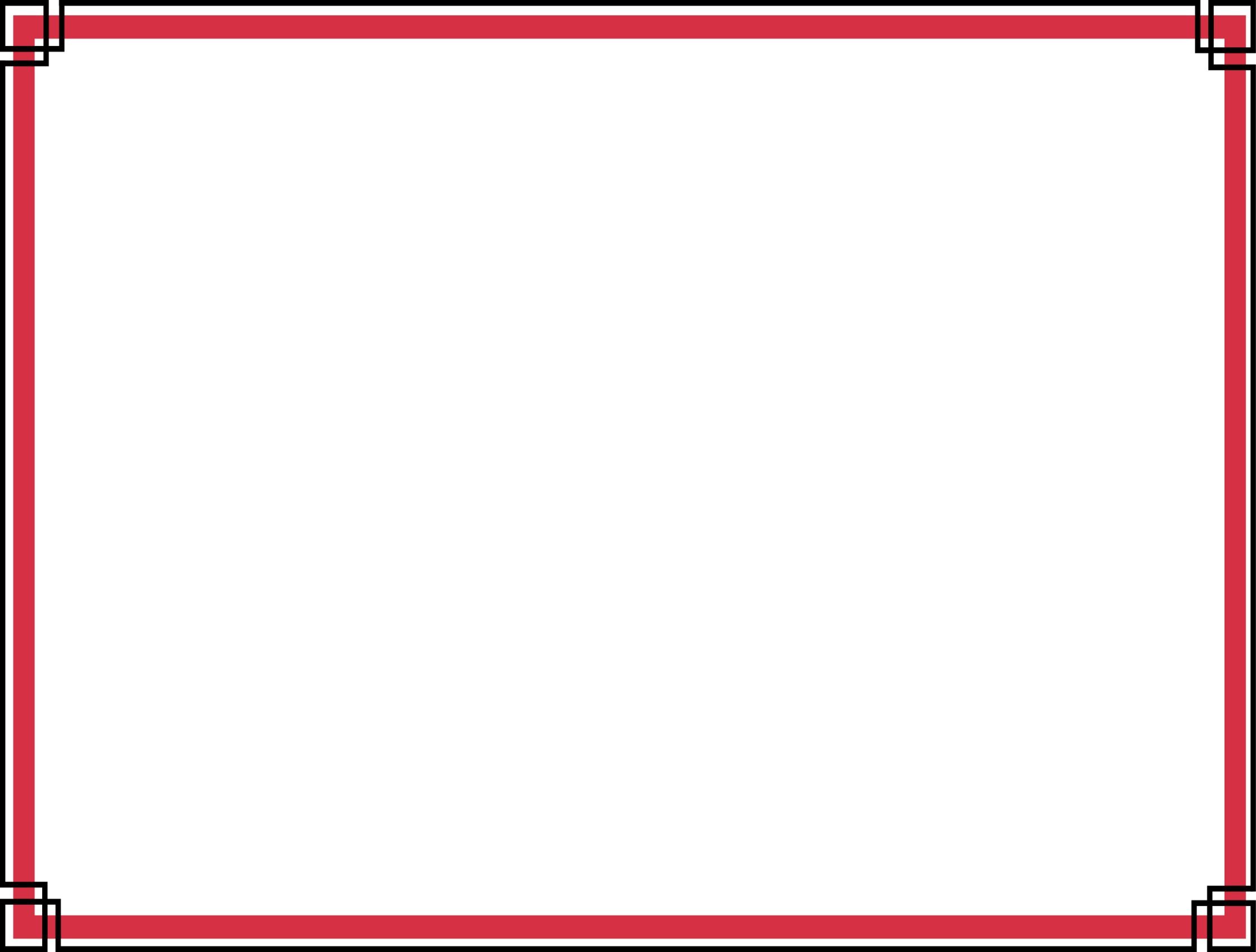 presented toStudent Name  ofName of SchoolFor outstanding participation in the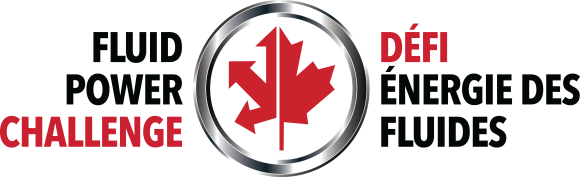 V.2 – 2017 11 19